ПРОТОКОЛ №1 заседания семейного клуба «Наши малыши, крепыши»Тема: «Воспитание и развитие детей младшегодошкольного возраста»Дата заседания:  07 ноября 2013 годаПрисутствовали: 11 родителей младших групп №1, №2, №5, заведующий МБДОУ ДСКВ № 47 - В.М. Маматова, зам. зав. по ВМР - А.Л. Франк,                        воспитатели: Фаизова Р.Х., Сапегина О.С., Труняк О.И.Повестка заседания:Вступительное слово.                      Ответственный: Заведующий МБДОУ В.М. МаматоваДоклад на тему: «Закаливание воспитанников в условиях ДОУ»       Ответственный: воспитатель группы №2 раннего              дошкольного возраста, О.С. Сапегина Игра с родителями: Давайте поиграем «Пальчиковая гимнастика»      Ответственный: воспитатель группы №1 младшего дошкольного возраста, Р.Х. Фаизова Практическая часть по теме: «Сенсорное воспитание детей младшего дошкольного возраста»                   Ответственный: воспитатель группы №5 младшего дошкольного возраста,  О.И. ТрунякЗаключительная частьОборудование: Выставка методической литературы «Пальчиковая гимнастика», дидактические игры по сенсорному воспитанию изготовленные из бросового материала,  закаливающие дорожки.Ход заседанияЗаседание открыла заведующий МБДОУ Маматова В.М., она поприветствовала родителей и рассказала о том, что это первое заседание клуба «Наши малыши крепыши». Маматова В.М. рассказала родителям что в нашем детском саду работают три семейных клуба для родителей; клуб «Наши малыши крепыши» для родителей раннего и младшего дошкольного возраста, клуб «Вместе с мамой, вместе с папой» для родителей среднего дошкольного возраста, клуб «Будущего первоклассника» для родителей старшего дошкольного возраста. Заседания проводятся один раз в квартал для каждого клуба. Далее Валентина Михайловна поблагодарила всех присутствующих за то что они пришли на заседание и передала слово заместителю заведующего по ВМР Франк А.Л. Альбина Леонидовна познакомила присутствующих с повесткой заседания и передала слово воспитателю раннего возраста Сапегиной Олесе Сергеевне. Олеся Сергеевна поприветствовала всех присутствующих, сказала тему выступления: «Закаливание воспитанников в условиях ДОУ».Детский сад – это важный этап в жизни ребенка, и родители, отдавая малыша в дошкольное учреждение, безусловно, испытывают волнение за его здоровье.Программа воспитания и обучения детей в детском саду предусматривает закаливание детей как необходимое условие их полноценного физического воспитания. Основные задачи его – развитие выносливости организма при изменяющихся факторах окружающей среды, повышение его сопротивляемости к различным заболеваниям. Закаливание — повышение устойчивости организма к неблагоприятному воздействию факторов внешней среды путём систематической тренировки.Существуют основные принципы закаливания:1) Закаливание можно проводить только при полном здоровье;2) Необходимо постепенное нарастание интенсивности закаливающих мероприятий;3) Занятия должны осуществляться систематически;4) Необходимо учитывать индивидуальные особенности организма ребенка и его возраст;5) Начинать закаливание можно в любое время года;6) Возобновление занятий после болезни, можно начинать после разрешения врача.В нашем ДОУ проводятся следующие виды закаливания:1. Солевая дорожка2  Метод: использование кратковременного интенсивного воздействия холодом при местных закаливающих мероприятиях3 Контрастное обливание ног4. РучеекРанний возраст  – Солевая дорожкаПервая дорожка влажная: кусок ткани (фланелевой, махровой и т.д.) длиной . и шириной 30-. смачивается в солевом растворе и накладывается на гофрированную доску. По этой дорожке дети проходят и затем переходят на вторую дорожку, сухую. Младший возраст - Использование кратковременного интенсивного воздействия холодом при местных закаливающих мероприятиях.Перед дневным сном дети босиком проходят по гигиеническим коврикам, затем в течении пяти секунду «топчутся» в тазу в который наливается вода из под крана, вновь проходят по дорожке, покрытой сухой простынею и ложатся в постель. Температура воды изменяется по сезону года в среднем от 13 до 18 градусов.Средний старший возраст – Контрастное обливание ног. Как правило, детей делят на две группы: 1 группа- здоровые, закаленные дети, 2 группа – ослабленные, часто болеющие. Первая группа получает обливание по схеме +36 - 18 - 36. Обливают по переменно стопы и вторую треть голени. У второй группы проводится щадящая методика по температурным перепадам воды +38 – 18 – 20 – 38. Распределение по группам не постоянно, если ребенок не болеет – его переводят в первую группу. Обливание ног лучше проводить после дневного сна. Рекомендуется использование растирания стоп догоряча для улучшению микроциркуляции. Старший возраст – «Ручеек». Закаливание проводится после сна. Это поточный групповой  способ закаливания контрастными ножными ванными заключаются в том, что дети проходят через ряд ванн с водой различной температуры. Дети проходят через тропу здоровья для профилактики плоскостопия, затем в ряд устанавливаются четыре пластмассовых ванночки, емкостью 10- каждая. Воду наливают с температурой:1. 39-402. 35-363. 31-334. 25-26Дети самостоятельно друг за другом проходят по ваннам ,задерживаясь в каждой по 4-5 секунд. Для ослабленных детей заканчивать процедуру можно в третьей ванной, а затем вернуться назад.ЗАКЛЮЧЕНИЕ: Закаливание организма – это целенаправленное увеличение сопротивляемости организма к условиям внешней среды. В процессе закаливания в организме ребенка происходят весьма сложные изменения. Становится менее восприимчивым не только к резким изменениям t и простудным заболеваниям, но и к другим инфекционным болезням. Закаленные дети обладают хорошим здоровьем, аппетитом, отличаются бодростью, высокой работоспособностью. После выступления Олеся Сергеевна показала родителям различные массажные дорожки, которые используются в группах для закаливания. Показала, что есть как магазинные, так и дорожки, сделанные своими руками.После выступления родители задали вопрос Олесе Сергеевне:Вопрос:  Скажите пожалуйста, вот вы говорите что в одной группе вы закаливаете детей до сна, а в другой группе после сна есть ли разница в какое время закаливать детей и как это влияет на сон ребенка. Ответ:  Нет, разницы в этом нет т.к. когда закаливают детей до сна там температура воды + 36 градусов, обеззараженная марганцем калия и на сон это никак не влияет. Далее Альбина Леонидовна передала слово воспитателю младшей группы Фаизовой Ралие Хакимовне.Ралия Хакимовна поприветствовала всех присутствующих, сказала тему выступления: «Пальчиковая гимнастика». Она сказала, что немного родителям расскажет, что такое пальчиковая гимнастика для чего она предназначена, на что она влияет и какую литературу нужно приобретать. А далее мы с вами поиграем.Пальчиковая гимнастика. Советы для родителей детей 2–4 лет.Что такое «Пальчиковая гимнастика»? Само название включает в себя два составляющих – гимнастика с помощью пальцев. Это ещё очень интересное, забавное и полезное занятие.Играя в пальчиковые игры:1. Развиваем речь.2. Пальчиковая гимнастика развивает умение подражать взрослым… учит вслушиваться в речь и ее понимать… повышает речевую активность.3. Учит ребенка концентрировать внимание и правильно его распределять.4. Упражнение из пальчиковой гимнастики делает речь более четкой, ритмичной, яркой. Кроме этого, таким образом ребёнок усиливает контроль за своими движениями.5. В пальчиковых играх нужно запоминать многое: и положение пальцев, и последовательность движений, да и просто стихи. Вот вам и отличное веселое упражнение для развития памяти!6. А можно ли с помощью пальчиковых игр развивать фантазию и воображение? Конечно! Ведь руками можно «рассказывать» целые истории! Сначала пример покажет педагог (взрослый, а уж потом и ребенок может сочинить свои «пальчиковые истории».7. После упражнений пальчиковой гимнастики кисти и пальцы рук станут сильными, подвижными, гибкими. А это так поможет в дальнейшем в освоении навыка письма!Детям нравятся игры с пальчиками, они легко усваивают движения, улавливают ритм. Ведь пальчиковые игры можно сопровождать также и музыкой. И, потом, поражает разнообразие данного типа игр. При желании родители без труда могут обратиться к источникам интернета, к педагогу или же проявить фантазию и творчество в придумывании собственных стихов и сопровождающих действий к «авторским» пальчиковым играм. В арсенале же любого педагога найдутся непременно излюбленные игры, применяемые им в образовательном процессе.СОВЕТЫ:- при проведением пальчиковых игр убедитесь в том, что ручки ребёнка тёплые (предложите похлопать ими, потереть ладошки);- при проведении первых пальчиковых игр стихотворный текст читайте или рассказывайте медленнее, чем обычно, чтобы дети успели показать движения;- по мере освоения движения меняйте темп;- тексты пальчиковых игр можно не только декламировать, но и петь на хорошо знакомую детям мелодию;- не торопитесь обновлять репертуар, их должно быть не более 2-3 разных игр;- новые игры вводите постепенно, исключая по одной из хорошо знакомых.Примерные пальчиковые игры:ЯблонькаУ дороги яблонька стоит,Руки сплести над головой, пальцы разжаты.На ветке яблочко висит.Сложить запястья вместе.Сильно ветку я потряс,Руки над головой, движения вперед-назад.Вот и яблочко у нас.Ладони перед грудью, имитируют, что держат яблоко.В сладко яблочко вопьюсь,Соединить запястья, ладони развести.Ах, какой приятный вкус.Кого встретили в лесу?Раз, два, три, четыре, пять.Дети в лес пошли гулять."Шагать" по столу средним и указательным пальцами обеих рук.Там живет лиса.Рукой показать хвост за спиной.Там живет олень.Пальцы рук разведены в стороны.Там живет барсук.Кулачки прижать к подбородку.Там живет медведь.Руки опустить вниз, имитировать покачивания медведя.«Ёжик»Катиться колючий ёжикНет ни головы, ни ножек.По ладошки бежитИ пыхтит, пыхтит, пыхтит.(круговые движения шариком между ладонями) .Мне по пальчикам бежитИ пыхтит, пыхтит, пыхтит.Бегает туда, сюда,Мне щекотно да, да, да.(движения по пальцам) .Уходи, колючий ёжВ тёмный лес, где ты живёшь!(пускаем по столу и ловим подушечками пальцев) .«Мячик»Я мячом круги катаю,Взад вперед его гоняю,Им поглажу я ладошку,Будто бы сметаю крошку,И помну его немножко,Как сжимает лапу кошка"Орешки для белочки"В руки я орех возьмуИ немного покручу.Так, так и вот так.Я орешек покручу.Между пальцев положуИ вот так его держуТак. Так, и вот такМежду пальцев положу.Я в ладошку положуКрепко я его сожму.Не разбил орешек сам,Белке я его отдам.«Карандаш».Карандаш в руках катаю,Между пальчиков верчу.Непременно каждый пальчик,Быть послушным научу.   Далее Ралия Хакимовна предложила родителям вместе попробовать поиграть пальчиками. Родители повторяя за педагогом выполняли упражнения. После игр воспитатель раздала родителям памятки: «Пальчиковая гимнастика».  Далее Альбина Леонидовна передала слово воспитателю младшей группы Труняк Оксане Ивановне.Оксана Ивановна поприветствовала всех присутствующих, сказала тему выступления: «Сенсорное воспитание детей младшего дошкольного возраста». Она сказала, что немного родителям расскажет, что такое сенсорное воспитание. А далее предложила родителям вместе поиграть.Сенсорное воспитание – это развитие  восприятия ребенка  и формирование его  представлений о внешних свойствах предметов: их форме, цвете, величине, положении в пространстве, запахе, вкусе и так далее. С восприятия предметов и явлений окружающего мира и начинается познание. Сенсорное  развитие является условием успешного овладения любой практической деятельностью. А истоки сенсорных способностей лежат в общем уровне сенсорного  развития достигаемого в младшем дошкольном возрасте.  Период первых 3-х лет – период наиболее интенсивного физического и психического развития детей. В этом возрасте при соответствующих условиях у ребенка развиваются различные способности: речь,  совершенствование движений. Начинают формироваться нравственные качества, складываться черты характера. Обогащается сенсорный опыт ребенка посредством осязания, мышечного чувства, зрения, ребенок начинает различать величину, форму и цвет предмета.        Возраст раннего детства наиболее благоприятен для совершенствования деятельности органов чувств, накопления представлений об окружающем мире.Значение сенсорного воспитания состоит в том, что оно:- является основой для интеллектуального развития;- упорядочивает хаотичные представления ребенка, полученные при взаимодействии с внешним миром;- развивает наблюдательность;- готовит к реальной жизни;- позитивно влияет на эстетическое чувство;- является основой для развития воображения;- развивает внимание;-дает ребенку возможность овладеть новыми способами предметно-познавательной деятельности;- обеспечивает усвоение сенсорных эталонов;- обеспечивает освоение навыков учебной деятельности;- влияет на расширение словарного запаса ребенка;- влияет на развитие зрительной, слуховой, моторной, образной и др. видов памяти.Решение:1. Продолжать работу с родителями по оздоровлению детей.  Закаливать детей  и в домашних условиях.                                             Срок: в течение года.                                              Ответственные: педагоги, родители.2. Продолжать работу с  родителями по использованию пальчиковой гимнастики в ДОУ и дома.                                             Срок: в течение года.                                              Ответственные: педагоги, родители.Продолжать работу с  родителями по обучению детей сенсорному воспитанию с использованием нетрадиционного оборудования.                                    Срок: в течение года.                                     Ответственные: педагоги, родители.Председатель: В.М. Маматова ________________Секретарь: А.Л. Франк _______________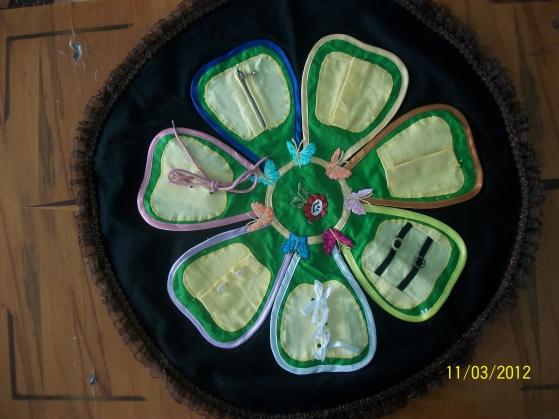 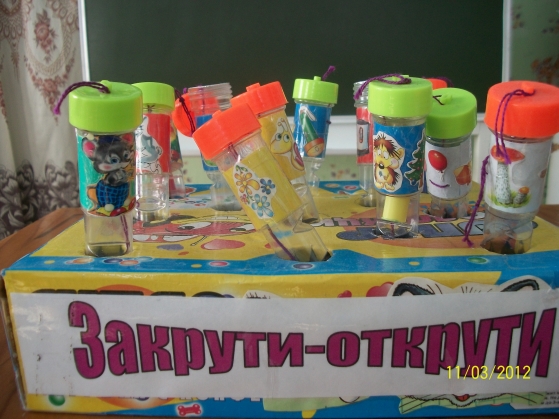 «Шнуровка»«Закрути – открути»